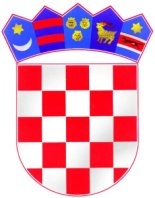 REPUBLIKA HRVATSKAZADARSKA ŽUPANIJAOPĆINA GRAČACOPĆINSKI NAČELNIKKLASA: 551-01/23-01/2URBROJ: 2198-31-01-23-1GRAČAC, 4. rujna 2023. godineTemeljem članka 47. Statuta Općine Gračac («Službeni glasnik Zadarske županije» 11/13, „Službeni glasnik Općine Gračac“ 1/18, 1/20, 4/21) te članka 18. Socijalnog programa Općine Gračac za 2023. godinu („Službeni glasnik Općine Gračac“ 7/22), općinski načelnik objavljujeJAVNI POZIV ZA OSTVARIVANJE PRAVA NA SUFINANCIRANJETROŠKOVA OPREME I ŠKOLSKOG PRIBORA Općina Gračac će na temelju Socijalnog programa Općine Gračac za 2023. godinu sufinancirati nabavu troškova opreme i školskog pribora za sve redovne učenike osnovnih i srednjih škola u Republici Hrvatskoj u školskoj godini 2023./2024. koji imaju prebivalište na području Općine Gračac, u iznosu od 70,00 EUR po učeniku jednokratno. Roditelj ili staratelj učenika, odnosno punoljetni učenik osobno podnosi Zahtjev s prilozima, predajom u Općinu Gračac radnim danom od 8.00 do 14.00 sati, poštom na adresu: OPĆINA GRAČAC, Park sv. Jurja 1, 23 440 Gračac ili na adresu elektroničke pošte gracac@gracac.hr. Roditelj ili staratelj za više malodobne djece- učenika podnosi zahtjev na jednom obrascu, ali je uz isti obvezan priložiti odgovarajuću dokumentaciju za svakog učenika za kojega traži sufinanciranje. Obrazac zahtjeva može se preuzeti u Općini Gračac ili na službenoj internetskoj stranici Općine Gračac www.gracac.hr te posebno u mapi „Javni pozivi, nabave i natječaji“- „Potpore i priznanja“. Zahtjevi za ostvarivanje prava na naknadu mogu se podnositi najkasnije do 13. 10. 2023. godine. Zahtjevu je potrebno priložiti:1. Dokaz o prebivalištu učenika na području Općine Gračac (uvjerenje o prebivalištu ili preslika osobne iskaznice),2. Potvrdu ili e-Potvrdu za učenike o upisu u osnovnoškolsku odnosno srednjoškolsku ustanovu u 2023./2024. godini (potvrdu trebaju priložiti samo učenici koji se školuju u ustanovama izvan Općine Gračac, a može se priložiti i e-Potvrda dobivena putem sustava e-Građani, e-Dnevnik ili druga vjerodostojna elektronička potvrda. Za učenike Osnovne škole Nikole Tesle Gračac i Srednje škole Gračac dokaz o upisu pribavlja se službenim putem), 3. Presliku tekućeg ili žiro računa podnositelja s IBAN brojem. Isplata novčane nakade isplaćuje se na IBAN račun podnositelja zahtjeva (račun roditelja ili staratelja djece odnosno račun punoljetnog učenika). Ukoliko posjedujete ZAŠTIĆENI RAČUN, molimo Vas da odete u najbližu poslovnicu FINE i ispunite obrazac s naznakom da očekujete novčanu pomoć za učenike prema Socijalnom programu Općine Gračac kao uplatitelja, OIB: 46944306133.   				OPĆINSKI NAČELNIK:Robert Juko, ing.